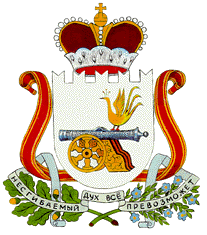 АДМИНИСТРАЦИЯАЛЕКСАНДРОВСКОГО СЕЛЬСКОГО ПОСЕЛЕНИЯМОНАСТЫРЩИНСКОГО РАЙОНА СМОЛЕНСКОЙ ОБЛАСТИП О С Т А Н О В Л Е Н И Еот 10 апреля  2015 г.      № 16О      проведении     Дней      защиты    отэкологической опасности на территорииАлександровского  сельского поселенияМонастырщинского района Смоленскойобласти  в  2015  году      На основании  Постановления Правительства Российской Федерации от 11 июля 1996 года № 686 «О проведении Дней защиты от экологической опасности», а также распоряжения Администрации Смоленской области от 02.04.2003 г. № 117-р/адм «О проведении на территории Смоленской области Дней защиты от экологической опасности»      Администрация Александровского сельского поселения Монастырщинского района Смоленской области п о с т а н о в л я е т:     1.Провести на территории Александровского сельского поселения в период с 15 апреля по 05 июня 2015 года Дни защиты от экологической опасности.    2. Утвердить план мероприятий по проведению Дней защиты от экологической опасности (прилагается).    3. Настоящее постановление обнародовать в общественных местах и разместить на официальном сайте Администрации Александровского сельского поселения в сети Интернет.     4. Контроль за исполнением настоящего постановления оставляю за собой.Глава муниципального образованияАлександровского сельского поселенияМонастырщинского районаСмоленской области                                                                   Т.Г.КовалеваУтвержден ПостановлениемАдминистрации Александровского сельского поселения от 10.04.2015 года № 16ПЛАНмероприятий ко Дню защиты от экологической опасности в периодс 15. 04. 2015 года по 05.06. 2015 года на территории Александровского сельского поселенияМонастырщинского района Смоленской области.№ п/пНаименование мероприятийСроки проведе-нияМесто проведенияОтветственные1.Проведение субботников по благоустройству  населённых пунктовс 15.04  по 30.04населенные пункты поселения;учреждения и организации, расположенные на территории поселения.Администрация поселения, заведующие учреждениями и руководители с/х предприятий, жители поселения.2.Проведение субботников по благоустройству кладбищс 20.04. по30.04дер.Досуговодер.Носково-2дер.Слободадер.Зальководер.Скреплеводер.Котово Администрация поселения,жители поселения.3.Благоустройство территорий у памятниковс 01.05. по 07.05дер.Досуговодер.Носково-2дер.Слободадер.КотовоАдминистрация поселения, учащиеся школ4.Подготовка газонов и клумб, высадка цветовс 10.05. по25.05. населённые пункты, учреждения и организации, территории  магазинов, администрация поселения.Администрация поселения,заведующие учреждениями и руководители с/х предприятий, жители поселения.5.Объявление конкурса на самый чистый и красивый двормайнаселенные пункты поселенияАдминистрация поселения6.Установка скамеек в местах отдыха населенияс 15. 05 по 05.062 скамейкидер.Слободадер.БурховоАдминистрация поселения7.Всероссийская прородоохранная акция по очистке и благоустройству берегов малых рек «Чистым рекам-чистые берега»с 30.05. по 05. 06.дер. Слободарека Вихраучащиеся школы, молодёжь8.Чистка колодца 03.06дер. Ново-ВнуковоМУП «Коммунальник»9.Проведение сходов граждан по организации сбора ртутьсодержащих ламппостоянноНаселенные пункты поселенияАдминистрация поселения10.Проведение сходов граждан по  Правилам благоустройства, озеленения, обеспечения чистоты и порядка на территории Александровского сельского поселения постоянноНаселенные пункты, учреждения и организации поселенияАдминистрация поселения